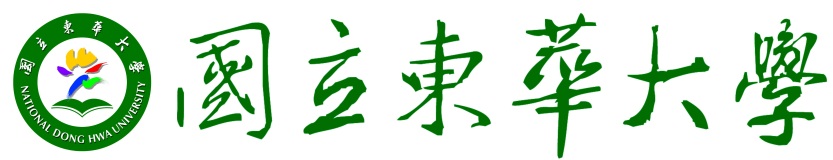 102年度優質產業企業參訪計畫書一、宗旨：擬藉由企業參訪活動與業界結合，讓學子對企業之經營與特性有所瞭解，並知曉未來人資趨勢，以規劃個人之學習方向。二、預期效益：協助系所了解各產業需求能力並與課程結合之重要性，企業釋出實習機會，推薦優秀同學至企業實習，經由職場技巧之訓練，提升自我就業能力，畢業後能立即為企業所用。三、主辦單位：學生事務處畢業生與校友服務組。四、協辦單位：本校各系所（開放申請17場，各單位限1場）。五、參加對象：每場師生最多50人，參訪地點不得與其他相關補助計畫重覆。（必須要有隨隊老師）。六、申請方式：請於102年5月10日（五）前將計畫內容交至學務處畢服組彙整，依申請順序補助，額滿為止。補助核定後將另行通知執行。辦理期限：通過申請後，請於102年11月11日（一）前完成參訪，並將成果報告交回學務處畢服組。七、經費概算：（經費來源：102T2200）八、注意事項：各申請單位需事先連絡好參訪地點、保險公司、租車、購餐，參訪完成後協助填寫成果報告，並備妥各項資料交由學務處畢服組統一辦理請購、核銷、彙整即可。請各單位出發前至本組借用參訪紅布條。主辦單位將視情況一同與申請單位前往參訪考察，如發現同一天辦理2場以上參訪，本組將得依序向後申請單位協調時間。九、聯絡窗口：學生事務處畢業生與校友服務組 劉碧純小姐（分機2282）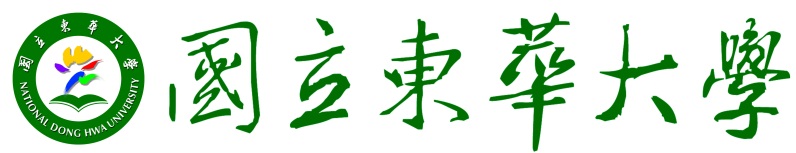    （系所名稱）   企業參訪申請計畫系/所承辦人：                  系/所主管：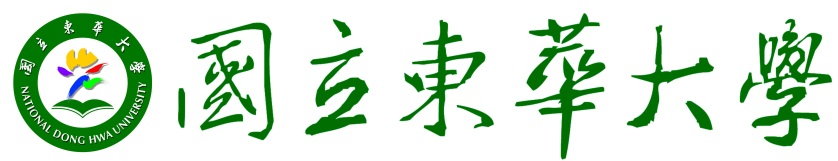    （系所名稱）   企業參訪計畫成果系/所承辦人：                  系/所主管：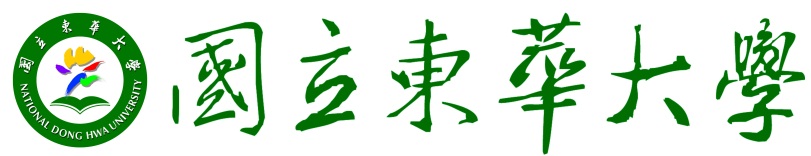    （系所名稱）   企業參訪活動照片   （系所名稱）   企業參訪出席人員簽到表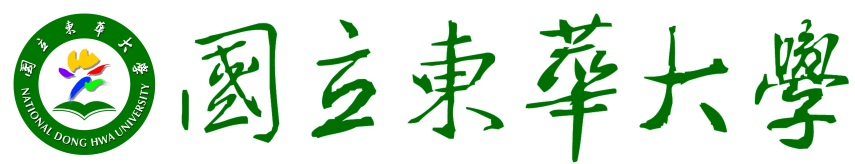    （系所名稱）   企業參訪活動問卷一、基本資料日期:                         參訪地點:                                       系所:                         班級：                    帶隊教師:             課程名稱:                                7.對於本活動建議:經費項目計算式小計保險費100萬身故、10萬意外（請檢附保險公司聯絡電話及學生保險名單）2,000元租車車資8,000元（限一臺，請檢附租車合約）8,000元總計$10,000元$10,000元備註每場補助最高10,000元，共計補助17場，額滿為止。每場補助最高10,000元，共計補助17場，額滿為止。辦理時間參訪地點參加對象參加人數參加人數隨隊老師聯絡電話聯絡電話計畫目標(含課程概述)至少500字至少500字至少500字至少500字至少500字預期成效至少300字至少300字至少300字至少300字至少300字經費概算（請依計畫書金額編列，上限10,000元/場）經費項目計算式計算式小計小計經費概算（請依計畫書金額編列，上限10,000元/場）保險費經費概算（請依計畫書金額編列，上限10,000元/場）租車車資經費概算（請依計畫書金額編列，上限10,000元/場）共申請補助共申請補助共申請補助辦理時間辦理地點辦理地點參訪對象參訪人數參訪人數企業/實習點介紹至少300字至少300字至少300字至少300字至少300字參訪內容及心得(含課程概述)至少500字至少500字至少500字至少500字至少500字企業回饋Q.貴公司聘用所有大學畢業生，首要考慮標準為何？（請圈選2項）A.學習意願強、可塑性高、穩定度與抗壓性高、專業知識與技術、團隊合作、具有解決問題能力、具有國際觀與外語能力、具有創新能力實作能力、其它Q.貴公司聘用所有大學畢業生，首要考慮標準為何？（請圈選2項）A.學習意願強、可塑性高、穩定度與抗壓性高、專業知識與技術、團隊合作、具有解決問題能力、具有國際觀與外語能力、具有創新能力實作能力、其它Q.貴公司聘用所有大學畢業生，首要考慮標準為何？（請圈選2項）A.學習意願強、可塑性高、穩定度與抗壓性高、專業知識與技術、團隊合作、具有解決問題能力、具有國際觀與外語能力、具有創新能力實作能力、其它Q.貴公司聘用所有大學畢業生，首要考慮標準為何？（請圈選2項）A.學習意願強、可塑性高、穩定度與抗壓性高、專業知識與技術、團隊合作、具有解決問題能力、具有國際觀與外語能力、具有創新能力實作能力、其它Q.貴公司聘用所有大學畢業生，首要考慮標準為何？（請圈選2項）A.學習意願強、可塑性高、穩定度與抗壓性高、專業知識與技術、團隊合作、具有解決問題能力、具有國際觀與外語能力、具有創新能力實作能力、其它後續改進方式至少300字至少300字至少300字至少300字至少300字實支經費經費項目計算式計算式小計小計實支經費保險費實支經費租車車資實支經費共補助共補助共補助其他檢附資料□活動照片及解說8張        □企業參訪活動問卷□出席人員簽到表            □收據（租車、保險）□其他附件（如：學生心得報告、企業介紹…）□活動照片及解說8張        □企業參訪活動問卷□出席人員簽到表            □收據（租車、保險）□其他附件（如：學生心得報告、企業介紹…）□活動照片及解說8張        □企業參訪活動問卷□出席人員簽到表            □收據（租車、保險）□其他附件（如：學生心得報告、企業介紹…）□活動照片及解說8張        □企業參訪活動問卷□出席人員簽到表            □收據（租車、保險）□其他附件（如：學生心得報告、企業介紹…）□活動照片及解說8張        □企業參訪活動問卷□出席人員簽到表            □收據（租車、保險）□其他附件（如：學生心得報告、企業介紹…）圖一、拿紅布條與企業logo大合照（必要）圖二、○○○○圖三、○○○○圖四、○○○○圖五、○○○○圖六、○○○○圖七、○○○○圖八、○○○○NO學生姓名NO學生姓名NO學生姓名1193722038321394224052341624427254382644927451028461129471230481331491432501533隨隊老師簽名處：（請老師記得向企業詢問Q.貴公司聘用所有大學畢業生，首要考慮標準為何？參考回饋在成果報告內）隨隊老師簽名處：（請老師記得向企業詢問Q.貴公司聘用所有大學畢業生，首要考慮標準為何？參考回饋在成果報告內）1634隨隊老師簽名處：（請老師記得向企業詢問Q.貴公司聘用所有大學畢業生，首要考慮標準為何？參考回饋在成果報告內）隨隊老師簽名處：（請老師記得向企業詢問Q.貴公司聘用所有大學畢業生，首要考慮標準為何？參考回饋在成果報告內）1735隨隊老師簽名處：（請老師記得向企業詢問Q.貴公司聘用所有大學畢業生，首要考慮標準為何？參考回饋在成果報告內）隨隊老師簽名處：（請老師記得向企業詢問Q.貴公司聘用所有大學畢業生，首要考慮標準為何？參考回饋在成果報告內）1836隨隊老師簽名處：（請老師記得向企業詢問Q.貴公司聘用所有大學畢業生，首要考慮標準為何？參考回饋在成果報告內）隨隊老師簽名處：（請老師記得向企業詢問Q.貴公司聘用所有大學畢業生，首要考慮標準為何？參考回饋在成果報告內）各位同學您好： 為瞭解企業參訪辦理之成效，故設計本問卷調查，所得統計結果將作為未來舉辦活動之參考，以期許同學未來有更豐富的課程收穫。期盼您的寶貴意見，能作為我們後續不斷成長的參考依據。感謝您的不吝賜教！學務處畢業生與校友服務組 敬上 二、請您依照實際參訪的情況與感受，在合適的□內打勾。二、請您依照實際參訪的情況與感受，在合適的□內打勾。二、請您依照實際參訪的情況與感受，在合適的□內打勾。二、請您依照實際參訪的情況與感受，在合適的□內打勾。二、請您依照實際參訪的情況與感受，在合適的□內打勾。二、請您依照實際參訪的情況與感受，在合適的□內打勾。二、請您依照實際參訪的情況與感受，在合適的□內打勾。二、請您依照實際參訪的情況與感受，在合適的□內打勾。非常滿意5滿意4尚可3不滿意2非常不滿意11. 請問此次企業參訪強化您對職場及產業趨勢之瞭解1. 請問此次企業參訪強化您對職場及產業趨勢之瞭解1. 請問此次企業參訪強化您對職場及產業趨勢之瞭解□□□□□2. 請問此次企業參訪對您在課程學習的幫助程度2. 請問此次企業參訪對您在課程學習的幫助程度2. 請問此次企業參訪對您在課程學習的幫助程度□□□□□3. 請問此次企業參訪活動有助認識職涯規劃的重要性3. 請問此次企業參訪活動有助認識職涯規劃的重要性3. 請問此次企業參訪活動有助認識職涯規劃的重要性□□□□□4. 請問您對此次參訪活動之整體滿意度4. 請問您對此次參訪活動之整體滿意度4. 請問您對此次參訪活動之整體滿意度□□□□□5. 如果您為此企業的老闆，您覺得您需要具備哪種能力的人才來幫助公司成長？（開放性問題，ex：行銷企劃能力、具備專業運動知識…等）5. 如果您為此企業的老闆，您覺得您需要具備哪種能力的人才來幫助公司成長？（開放性問題，ex：行銷企劃能力、具備專業運動知識…等）5. 如果您為此企業的老闆，您覺得您需要具備哪種能力的人才來幫助公司成長？（開放性問題，ex：行銷企劃能力、具備專業運動知識…等）5. 如果您為此企業的老闆，您覺得您需要具備哪種能力的人才來幫助公司成長？（開放性問題，ex：行銷企劃能力、具備專業運動知識…等）5. 如果您為此企業的老闆，您覺得您需要具備哪種能力的人才來幫助公司成長？（開放性問題，ex：行銷企劃能力、具備專業運動知識…等）5. 如果您為此企業的老闆，您覺得您需要具備哪種能力的人才來幫助公司成長？（開放性問題，ex：行銷企劃能力、具備專業運動知識…等）5. 如果您為此企業的老闆，您覺得您需要具備哪種能力的人才來幫助公司成長？（開放性問題，ex：行銷企劃能力、具備專業運動知識…等）5. 如果您為此企業的老闆，您覺得您需要具備哪種能力的人才來幫助公司成長？（開放性問題，ex：行銷企劃能力、具備專業運動知識…等）6. 參與本次企業參訪，對您影響最深為下列何者？（可複選）6. 參與本次企業參訪，對您影響最深為下列何者？（可複選）6. 參與本次企業參訪，對您影響最深為下列何者？（可複選）6. 參與本次企業參訪，對您影響最深為下列何者？（可複選）6. 參與本次企業參訪，對您影響最深為下列何者？（可複選）6. 參與本次企業參訪，對您影響最深為下列何者？（可複選）6. 參與本次企業參訪，對您影響最深為下列何者？（可複選）6. 參與本次企業參訪，對您影響最深為下列何者？（可複選）□進一步了解實務操作情形□　提高課程學習成效□提昇個人創意思考□提昇個人創意思考□提昇個人創意思考□提昇個人創意思考□提昇個人創意思考□提昇個人創意思考□發掘值得學習的地方□  能將課程所學與產業結合□  增加個人就業發展選擇□  增加個人就業發展選擇□  增加個人就業發展選擇□  增加個人就業發展選擇□  增加個人就業發展選擇□  增加個人就業發展選擇□  增廣見聞，開拓視野□　拓展人際關係□  其它                  □  其它                  □  其它                  □  其它                  □  其它                  □  其它                  